18.02.2022. Задание по Изучению педагогического репертуара для III курса ИНО:Исполнение по нотам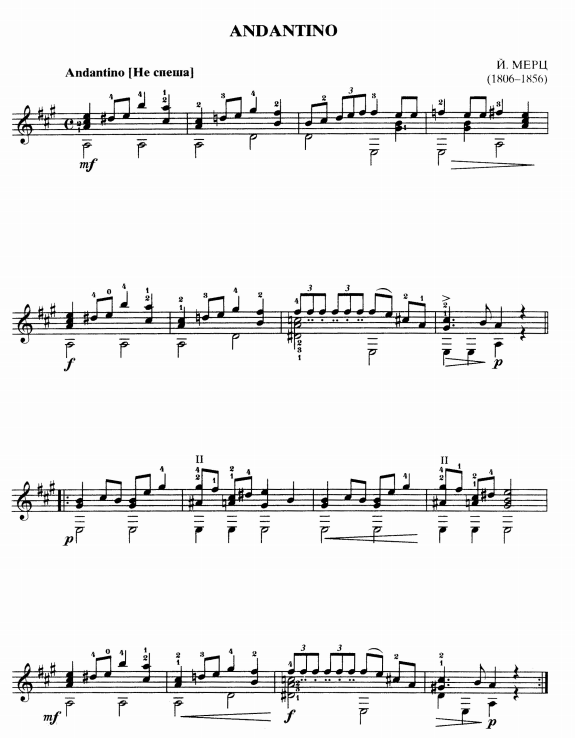 Методико-педагогический анализ по плану.